บันทึกข้อความส่วนราชการ      งานครูที่ปรึกษา  วิทยาลัยอาชีวศึกษาภูเก็ต       			          		                  ที่             		  			    	วันที่                        	           	 เรื่อง  รายงานผลการออกเยี่ยมบ้านนักเรียน นักศึกษา กลุ่มเสี่ยง ภาคเรียนที่ 1 ปีการศึกษา 2566       .เรียน   ผู้อำนวยการวิทยาลัยอาชีวศึกษาภูเก็ต	ตามที่วิทยาลัยฯ ได้แต่งตั้งข้าพเจ้า.......................................................................เป็นครูที่ปรึกษาระดับชั้น.......................................แผนกวิชา......................................................................ซึ่งมีนักเรียนนักศึกษา ในความรับผิดชอบ จำนวน..................คน ทั้งนี้ได้ดำเนินการออกเยี่ยมบ้านนักเรียน นักศึกษา กลุ่มเสี่ยง ภาคเรียนที่ 1 ประจำปีการศึกษา 2566  จำนวน..............คน เนื่องจาก………………………….................	บัดนี้ การออกเยี่ยมบ้านนักเรียน นักศึกษา กลุ่มเสี่ยง ภาคเรียนที่ 1 ประจำปีการศึกษา 2566 ได้ดำเนินการเสร็จสิ้นแล้ว ข้าพเจ้าขออนุญาตสรุปรายงานผลการดำเนินงาน ดังรายละเอียดที่แนบมาพร้อมนี้	จึงเรียนมาเพื่อโปรดทราบ								 ลงชื่อ.............................................								     (..............................................)							                           ครูที่ปรึกษา   ได้ตรวจสอบแล้วถูกต้อง  โปรดทราบ…………………………………………………….ลงชื่อ.....................................................(………………………………)หัวหน้าแผนกวิชา........................วันที่................................................. ได้ตรวจสอบแล้วถูกต้อง  โปรดทราบ…………………………………………….………………ลงชื่อ.....................................................(นายธนินท์รัฐ เจริญธีราพงษ์)หัวหน้างานครูที่ปรึกษาวันที่.............................................. ทราบ……………………………………………………………………………………………………………………………………………ลงชื่อ.....................................................(นางสาวอรทัย สุวรรณมณี)รองผู้อำนวยการฝ่ายพัฒนากิจการนักเรียน นักศึกษาวันที่.............................................. ทราบ……………………………………………………………………………………………………………………………………………ลงชื่อ.....................................................(นางสาวอรทัย สุวรรณมณี)รองผู้อำนวยการฝ่ายพัฒนากิจการนักเรียน นักศึกษาวันที่.............................................. ทราบ ................................................................................................................................................................ลงชื่อ.....................................................(นายวิทยา  เกตุชู)ผู้อำนวยการวิทยาลัยอาชีวศึกษาภูเก็ตวันที่ …………………………………………… ทราบ ................................................................................................................................................................ลงชื่อ.....................................................(นายวิทยา  เกตุชู)ผู้อำนวยการวิทยาลัยอาชีวศึกษาภูเก็ตวันที่ ……………………………………………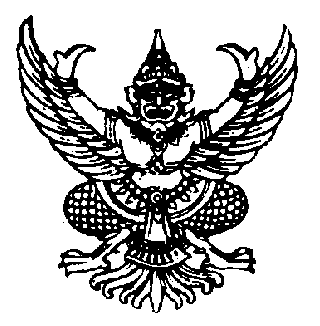 